Functional Skills 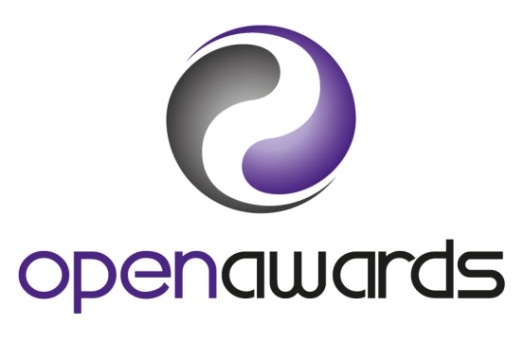 ICTEntry Level 1 Fun RunExternally Set Synoptic Sample Assessment Time allowed: 2 hoursPlease fill in the details.  Press the TAB key or click to move to the next field.Please read the following carefully before you begin this AssessmentAll of the details in the box above MUST be completed.Check that your paper is the correct level and the correct subject.All papers MUST be handed in at the end of the assessment.You MUST NOT take assessment papers outside the assessment room. You should try to answer all questions on this assessment paper.Allow time to check your work before the end of the assessment.Paper InformationThere are 2 parts to this assessment.Total marks available: 14.You have two hours to finish the assessment.You work with a group of volunteers for HelpLOCAL, a charity that offers support in your local community. The charity is organising a Fun Run to raise money. End of Part AEnd of Part BEnd of Sample AssessmentCandidate NameCandidate NameCandidate NameDOBUnique Learner Number (ULN)Unique Learner Number (ULN)Unique Learner Number (ULN)Unique Learner Number (ULN)Centre NameCentre NameToday’s DateToday’s DatePart APart AMarkQ1.Make sure that you are sitting comfortably and safely before you start the assessment.1Q2.Log on to the computer. Explain to your tutor why passwords are needed.2Q3.You have a new voicemail message.Explain to your tutor how you know you have a new voicemail message.1Part BPart BMarkQ4.Find the message.Listen to the message.Tell your tutor what you have been asked to do.23Q5.Follow the instructions in the message.Your tutor will open the file for you.3Q6.Check for and correct errors in the letter.2